Liikunnan vertaisohjaajakoulutus 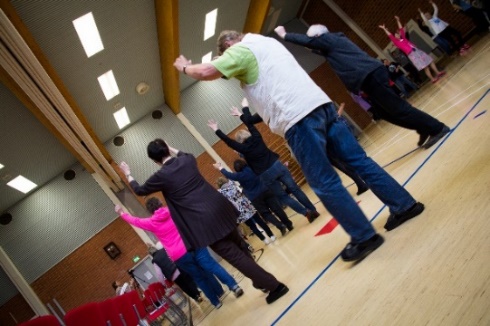 Missä? 	Hotelli Scandic Tampere City, Hämeenkatu 1, 	33100 Tampere, (käyntiosoite Rautatienkatu 16) Aika	10.3.2018 klo: 9.30-16.00 (Aamupala alkaen klo 8.30)	KulkuyhteydetTampereen rautatieasema on koulutuspaikkaa vastapäätä, matkaa n. 50m. Hotellissa on maksullinen pysäköintihalli (sisäänajo Verkatehtaankatu 13). Lähin P-talo on hotellia vastapäätä sijaitseva Finnpark P-Asema (sisäänajo Rautatienkatu 27). Pysäköinti maksaa hotellivieraille 18 €/vrk, hotellissa maksettuna.KohderyhmäYhdistysten liikunnan vertaisohjaajiksi aikovat ja liikunnan vertaisohjaajina jo toimivat.Koulutuksen tavoitteetAntaa eväitä liikunnan vertaisohjaajana toimimiseenAntaa työkaluja yhdistysliikuntaanKerryttää kokemuksia ja innostaa!HUOM! Ota mukaasi joustavat vaatteet ja sisätiloihin soveltuvat kengät! Ei hikiliikuntaa!Kouluttajat	Kouluttajina toimivat Veera Farin Hengitysliitosta, veera.farin@hengitysliitto.fi, 044-	4077020 ja psykologi Satu Lähteenkorva (Psykologipalvelu Core). IlmoittautuminenIlmoittautumiset 24.2. mennessä sähköisellä lomakkeella osoitteessa https://www.webropolsurveys.com/S/3F08BFA38A28EAEC.par Kerrothan ilmoittautumisen yhteydessä oletko uusi aloittava liikunnan vertaisohjaaja vai onko sinulla jo kokemusta liikunnan vertaisohjaajana toimimisesta? Kerro myös miksi haluat osallistua koulutukseen ja mitä odotat koulutukselta? Muista ilmoittaa myös erityisruokavaliot!Ohjelma 10.3.2018 Liikunnan vertaisohjaajat8.30	Aamupala9.30	Yhteinen aloitus muiden vertaisohjaajien kanssa	Mikä on Hengitysliitto? Yleistä vertaisryhmätoiminnasta/Hengitysliiton suunnittelijat10.30            Hengitä ja hengästy! –liikuntaluento ja kevyitä harjoituksia / Veera Farin, Hengitysliitto12.00	Lounas13.00	Kevyttä liikuntaa käytännössä! / Veera Farin, Hengitysliitto14.30	Kahvi15.00	Miten jaksan vertaisohjaajana? / psykologi Satu Lähteenkorva16.00	Päivän ajatukset ja loppuyhteenveto16.15	Hyvää kotimatkaa!Ohjelman sisältö ja aikataulut viitteellisiä, muutokset mahdollisia!